________________________________________________________________________________________________________ ИНН/КПП 366602174650/775001001, ОКПО 0182057348, ОГРН 312366803800071, ЗАО МКБ МОСКОМПРИВАТБАНК                                             г.Москва, р/сч 40802810800052285666, к/сч 30101810400000000342, БИК 044585342Прайс-листна клининговые услуги   Уважаемый коллега, клининговая компания «Лагуна», является ведущим поставщиком услуг по уборке помещений в городе Воронеже . Наша компания готова Вам предложить следующий перечень услуг :           Все оборудование, технику, химические средства и расходные материалы предоставляет наша фирма. Все используемое оборудование имеет гигиенический сертификат и сертификат соответствия.            Мы работаем как по разовым, так и по долгосрочным контрактам.           Любые Ваши пожелания мы готовы учесть в индивидуальном порядке.
Контактные телефоны для заключения договора и заявок:8(473) 222-78-428920-229-38-63     Татьяна Викторовна ПлетневаКомпания «Лагуна» гарантирует высокое качество поставляемых услуг.Надеемся на долгосрочное и взаимовыгодное сотрудничество.              Директор                                                              Плетнева Татьяна ВикторовнаИНДИВИДУАЛЬНЫЙ ПРЕДПРИНИМАТЕЛЬ ПЛЕТНЕВА ТАТЬЯНА ВИКТОРОВНА  «Лагуна»Россия, 394087, г. Воронеж,ул. Ломоносова, 114/31Тел./факс (473)222-78-42,+7 (920) 229-38- 63 e-mail: lagunaklin@mail.ru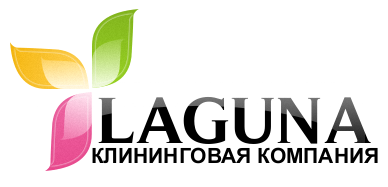 AN INDIVIDUAL ENTREPRENEUR PLETNEVA TАTYANA VIKTOROVNA      «Laguna»    Lomonosov av. 114/31,                                    Voronezh, 394087, Russia    Tel./fax (473) 222-78-42,    +7 (920) 229-38- 63     e-mail: lagunaklin@mail.ru№ п.п.Наименование услугиЦена в рублях за м2  Примечание1.УБОРКА1.1.Ежедневная уборка офисов и торговых помещений- до    	 - от  до - более 500 м2    от 45По договорУборка пылесосом, уборка пыли, мытьё пола, вынос мусора, уборка с/у и снабжение  расходными материалами  1.2.Генеральная (комплексная) уборка офисов и торговых помещений (без мытья окон)- до - от  до - более 60договорУборка от пыли потолков, дверей, мебели, горизонтальных поверхностей. Вакуумная  уборка мягкой мебели. Влажная уборка дверей, плинтусов, твёрдых полов. Полировка мебели, обработка офисной техники.1.3.Генеральная (комплексная) уборка квартир, коттеджей      ( без мытья окон)1.3.1.жилые комнаты60Протирка от пыли потолков, мебели, дверей, аппаратуры, светильников. Вакуумная чистка мебели и ковровых покрытий.1.3.2.кухня- до - более чистка плиты 1 шт.чистка духовки, СВЧ 1 шт.Мойка холодильника внутри(с/р)Чистка кухонного оборудования Чистка кастрюль,сковород. 1шт.Мойка посуды (1 комплект)200250450450500100р.ед.От 80Мытьё снаружи: шкафы, плита, мойка, холодильник, плитка на стене до 2х м высотой.1.3.3.Ванная комната- до - свыше 200250Обработка дезинфицирующим составом ванной, душевой кабины, кранов, зеркал, кафеля.1.3.4.Санузлы- до - свыше 200250Обработка дезинфицирующим составом унитаза и кафеля1.4.1.4.1.Уборка после строительная(без мытья окон)- до - 200-- свыше После строительное мытьё окон60договорОт 45Уборка пыли с потолков, стен, дверей. Влажная уборка дверей, плинтусов, розеток, радиаторов отопления и твердых полов, а также удаление следов краски, побелки, следов клея. При наличии в помещении мебели в зависимости от ее количества и степени загрязнения вводится коэффициент 1.2-1.81.4.1.Мытье радиаторов, 1 секция101.4.2.Удаление мелкого строительного мусора, пыли с помощью пылесоса 1м2152.МЫТЬЕ ОКОН,ФАСАДОВ2.1Мытье окон за одну плоскость:- до 2х м высотой- от 2х до 4х м высотой- от 4х м- работы по мытью с привлечением альпинистов- использование монтажной вышки за 1 час-Удаление стойких загрязнений, краски, силиконаклея, монтажной ленты – k1.2-1.3- сложные условия на высоте при мытье окон с внешней стороны-k 1.3-1.44550договорОт 90От1000В стоимость не включается перестановка мебели, уборка предметов и оборудования с подоконников, демонтаж штор и жалюзи.2.2Мытье витрин и вывесок за 1м2452.3Мытье фасадов за 1м2- коэф.загрязнения 1.2 – 1.7603.ХИМЧИСТКА3.1Ковров и ковровых покрытий (уборка пылесосом, предварительная обработка спец. спреем, экстракторная чистка)*- слабое загрязнение, м2- среднее загрязнение, м2- сильное загрязнение, М2* Повышающие коэффициенты: - чистка деликатных обивочных и ковровых покрытий (натуральный шелк и т. д.) – коэф. 1,5;- чистка ковров с длиной ворса более  – коэф. 1,3;- чистка ковров с длиной ворса более  –коэф. 1,8.1501601703.2Стул: -1 шт.- свыше 20 шт.- свыше 50 шт.5030203.3Кресло-офисное- мягкое- кресло-кровать                                       20050010003.4Диван:- офисный- диван- диван-кроватьПовышающие коэффициенты:- слабое загрязнение –k-1,15- среднее – k - 1,25- сильное – k -1,560070017003.5Глубокая размывка и чистка грязезащитных ковров:- слабое загрязнение (еженедельная чистка)- среднее загрязнение (ежемесячная чистка)- сильное загрязнение1301701803.6Выведение пятен 1 см2203.7Уход за твёрдыми полами3.7.1Машинная мойка линолеума, м2303.7.2Ручная размывка линолеума453.7.3Машинная мойка мрамора, гранита, м2303.7.4Машинная мойка полов из керамической плитки, м2353.7.5Машин. мойка наливных полов, м2303.7.6Размывка вручную труднодоступных участков, углов и швов, м2553.7.7Размывка лестничных ступеней, м260